1 Влияние табака на детский организм.Курение является источником многих заболеваний, особенно негативное оно сказывается на детях от 6-15 лет. Табачный дым        не простая ноша для детского здоровья, влияние курения на детский организм в первую очередь, сказывается на лёгких юных курильщиков. Дело в том, что у них объём лёгких намного меньше, чем у взрослых, иммунная система находится в стадии развития, по этой причине, повышается вероятность дыхательных болезней инфекционного типа, ушных инфекций, вызываемых также вторичным дымом в случае пассивного курения. Так как, дети меньше и дыхание по сравнению с взрослыми у них учащённое, они вдыхают значительно большее количество вредных веществ, относительно одного килограмма массы тела, по сравнению с взрослыми, за одинаковый промежуток времени. Влияние курения на детский организм отражается тяжёлыми заболеваниями, увеличивая риск поражения организма ребёнка бронхиальной астмой, хроническими обструктивными заболеваниями лёгких, бронхитом и прочими заболеваниями дыхательной системы. Табачный дым оказывает угнетающее действие на детское развитие, ребёнок становится беспокойным, возникает нарушение сна, понижается аппетит, расстраивается деятельность пищеварительных органов. Организм перестаёт получать необходимое количество кислорода, крайне для него необходимого.Под воздействием табачного дыма, происходит задержка ультрафиолетовых лучей, важных для развивающегося организма, это оказывает негативное влияние на метаболизм, ухудшается усвояемость сахара, разрушается витамин C, который так необходим для ребёнка в период формирования и развития организма. Влияние курения на детский организм, также может обернуться аллергическими заболеваниями, как установлено учёными частички табачного дыма и никотин, обладают аллергизирующим действием.Они могут стать причиной множества аллергических заболеваний, при этом, чем меньше дети, тем больше вреда наносит их организму курение. Ещё один негативный фактор, угрожающий детям в возрасте 12-15 лет, это поражение нервной и сосудистой систем. Дети начинают жаловаться на возникновение одышки в процессе физических нагрузок, также у них понижается успеваемость в школе. Это связано с замедлением физического и психического развития. А приобретения данного навыка в школьные годы, способствует быстрому привыканию, что в дальнейшем сделает очень трудным отказ от этой пагубной привычки.В состав табачного дыма входит более 4000 самых разных компонентов и их соединений. Наиболее токсичными соединениями табачного дыма являются: никотин, окись углерода (угарный газ), канцерогенные смолы, радиоактивные изотопы, соединения азота, металлы, особенно тяжелые (ртуть, кадмий, никель, кобальт и др.). Многие частицы табачного дыма, вступая в химические реакции, друг с другом, усиливают свои токсические свойства. Главный компонент табачного дыма - никотин - наркотик, сильный яд. Он легко проникает в кровь, накапливается в самых жизненно важных органах, приводя к нарушению их функций. Если курение табака опасно для здоровья взрослого человека, то для организма ребенка эта опасность возрастает в несколько раз. Дети, находящиеся в накуренном помещении, плохо спят, у них понижен аппетит, часто появляются расстройства кишечника. Они отстают от своих сверстников в физическом и умственном развитии. Начинающие курить подростки делаются раздражительными, малокровными, хуже успевают в школе, отстают в спорте, чаще болеют. Установлено, что если работоспособность некурящих школьников принять за 100, то у мало курящих она держится на уровне 92, а у много курящих снижается до 77. Среди курящих школьников значительно больше второгодников. Обычно ребята курят тайком, торопливо, а ведь при быстром сгорании табака в дым переходит в два раза больше никотина, чем при медленном. Следовательно, вред от курения еще более усугубляется. Подростки, как правило, докуривают папиросу до конца, нередко курят окурки, т. е. используют именно ту часть табака, которая содержит больше всего ядовитых веществ. Покупая папиросы, ребята частично тратят на это деньги, которые им дают на завтраки, и, таким образом, не доедают. Часто можно видеть, как дети курят целой компанией одну и ту же папиросу, передавая ее изо рта в рот. Такой способ курения способствует передаче инфекционных заболеваний. Еще, опаснее докуривание поднятых с земли или пола или выпрошенных у взрослых окурков.6 Анкетирование учащихся нашей школы.А курят ли учащиеся в нашей школе?Анкета состояла из следующих вопросов:1)Куришь ли ты сам?2)Кто нибудь из твоих  родителей курит? (мама или папа)3)Курят ли они вместе?4)Они курят дома?5)Они курят на улице?Результаты анкетирования.Мы анкетировали 9 классов, 170 человек.Курят детиМладшее звено-32%. Среднее звено-48%. Старшее звено-20%.Вывод: в среднем звене самый большой процент курильщиков, это связано с тем, что дети плохо понимают что делают. В старшем звене учащиеся  уже осознают свои поступки, а значит больше знают о губительном влияние табака.Курят родителиМладшее звено-50%. Среднее звено-35%. Старшее звено-15%.Вывод: родители младших школьников курят чаще, чем все остальные, это связано с возрастными особенностями. Возраст этих родителей от 25 до 35 лет, а значит, они больше подвержены пагубным привычкам, чем родители в возрасте от 35 и выше, которые уже осознано, берегут свое здоровье.Пассивные курильщикиМладшее звено-42%. Среднее звено-39%. Старшее звено-19%.Вывод: самое большое количество детей младшего и среднего звена ( 82 %) подвержены пассивному курению мы выяснили, что большинство родителей курят дома, подвергая своих детей опасности, т.е. они плохо себе представляют вред пассивного курения.7 Результаты работы1.В среднем звене самый большой процент курильщиков, это связано с тем, что дети плохо понимают что делают. В старшем звене учащиеся  уже осознают свои поступки, а значит больше знают о губительном влияние табака. Родители младших школьников курят чаще, чем все остальные, это связано с возрастными особенностями. Возраст этих родителей от 25 до 35 лет, а значит, они больше подвержены пагубным привычкам, чем родители в возрасте от 35 и выше, которые уже осознано, берегут свое здоровье. Самое большое количество детей младшего и среднего звена ( 82 %) подвержены пассивному курению мы выяснили, что большинство родителей курят дома, подвергая своих детей опасности, т.е. они плохо себе представляют вред пассивного курения.Мы вам наглядно продемонстрировали вред курения, что и было целью нашей работы. Хотим обратить ваше внимание на статистические данные:1)По данным ВОЗ, каждые 6,5 секунд в мире курение уносит одну жизнь, еще несколько человек заболевают или продолжают страдать от болезней, связанных с курением.2)По прогнозам ВОЗ, ежегодно курение уносит жизни 4,9 миллионов человек, и через 20 лет эта цифра может удвоиться, считают специалисты ВОЗ.3)За последние 20 лет в РФ в результате курения умерло около 5.8 миллионов человек.4)Курение в России ежегодно убивает 332.000 человек5)Около 240.000 умирает в среднем возрасте6)Большинство из умерших в среднем возрасте по причине курения могли прожить еще 10, 20, 30 или более летВыводы:Курение – небезопасное занятие. Дети не должны курить - курение вредно для здоровья.Дети сами должны защищать себя от пассивного курения. (Отходить подальше от тех людей, которые курят)Курение было и есть одной из главных проблем современного общества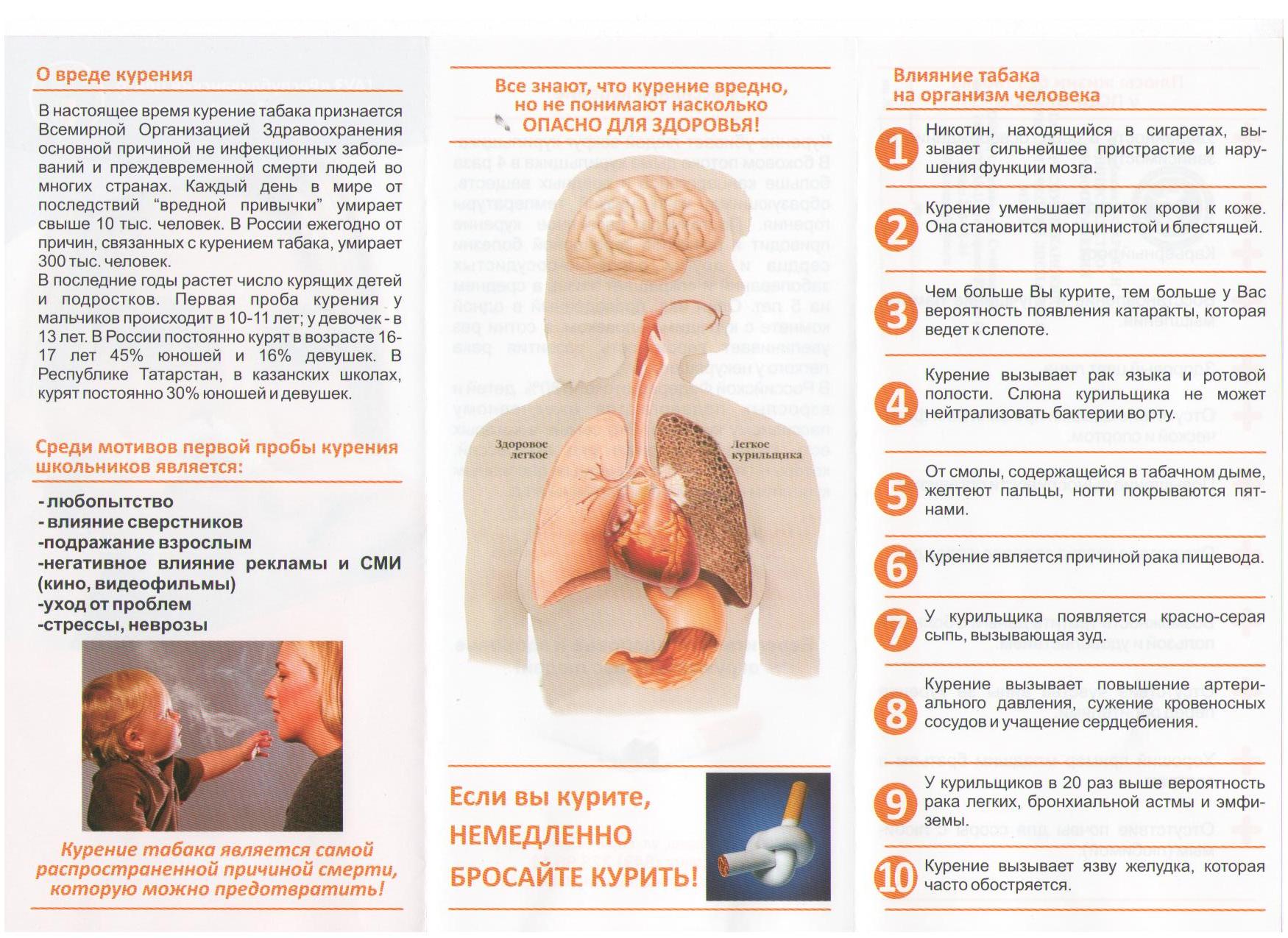 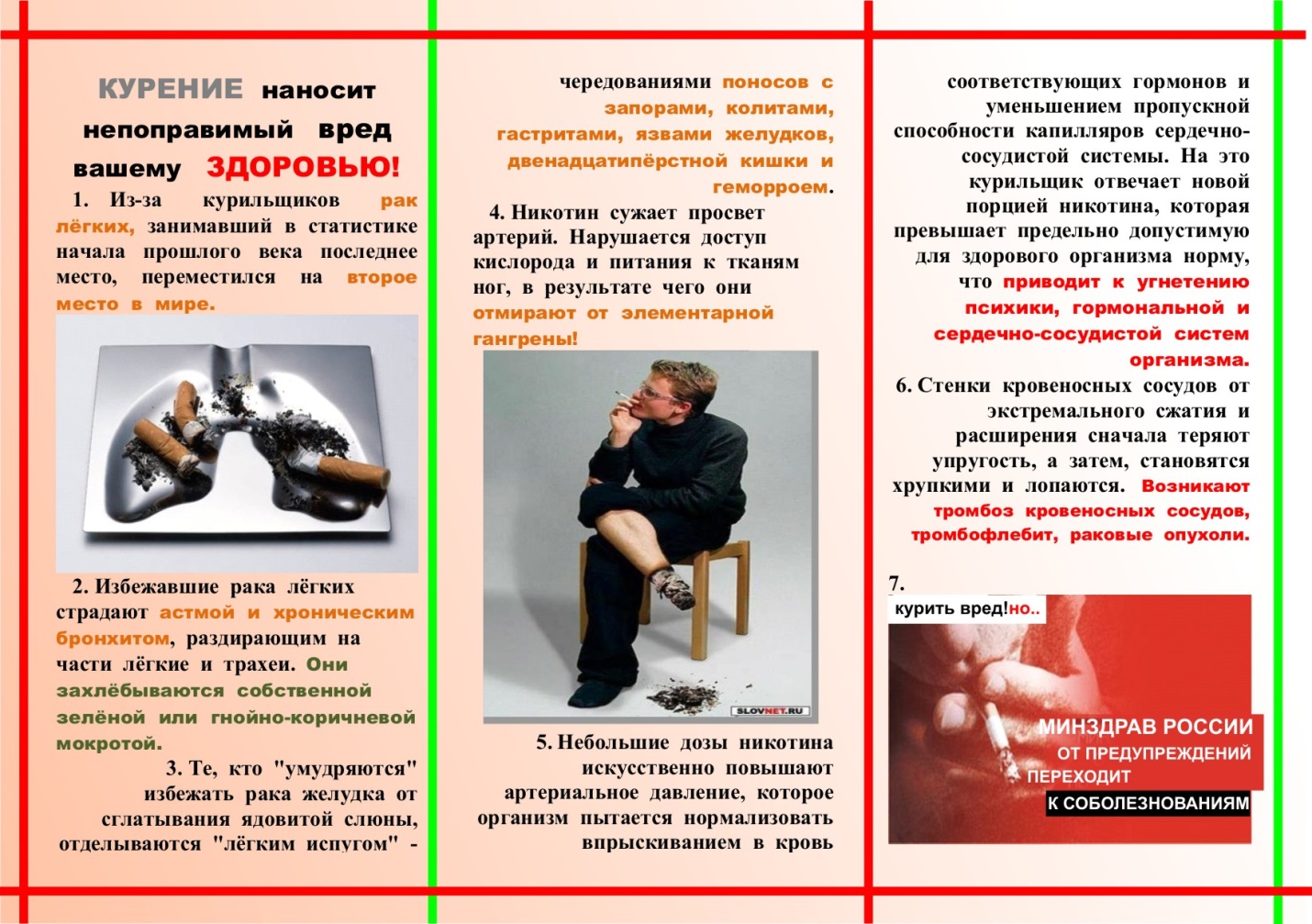 